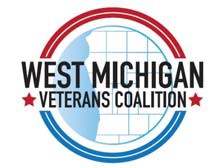 Scholarship DescriptionWest Michigan Veterans CoalitionArmed Forces Dependent ScholarshipThe West Michigan Veterans Coalition Armed Forces Dependent Scholarship is available to Spouses and Dependent Children up to age 26 of Active Duty, National Guard, Reserves, Retired and honorable Discharged Service Members who are currently attending either a College, University or Trade School or a High School Senior.  The scholarship may be used to support school expenses such as books, tuition, transportation, housing, etc.  EligibilityDependents home of record must be one of the following counties: Allegan, Barry, Ionia, Lake, Kent, Mason, Mecosta, Montcalm, Muskegon Newaygo, Oceana, Osceola, or Ottawa County.Service Member must be currently serving, retired or honorably discharged Service Member of the United States Military including those that have served in the National Guard or Reserves. Spouse or Dependent Child must be a High School Senior or currently attending a trade school for certification or seeking a degree from a higher educational institute. Currently enrolled students must have a cumulative GPA of 2.5 (or higher) on a 4.0 scale or be able to show hours toward certification of a skilled trade. Required Documents Completed ApplicationCopy of Marriage License or Dependents Birth Certificate Documentation of Military Service for Service Member (DD214, NGB 22, Letter of Discharge, or current orders)  Authorized copy of his/her most current transcript with cumulative grade point average or credit hours toward certification of skilled tradeTwo (2) letters of recommendation (excluding family members), must be signed and dated (within one year of the date of application) by the writersProvide a 500-1000 word essay on one of the following:^ What does Patriotism mean to you?^ Do you feel freedom of speech has a place during the National Anthem?Applicants can submit their application March 1, 2019 - May 31, 2019 to: West Michigan Veterans Coalition: C/O Debra Unseld, PO Box 355, Hudsonville, MI 49426 or email - info@westmichiganveterans.com, or go to https://podio.com/webforms/22387883/1575900. The applications will then be reviewed and ten (10) - $500.00 scholarships will be awarded based on eligibility requirements and application criteria.                                                       West Michigan Veterans CoalitionArmed ForcesDependent ScholarshipApplicant’s Full Legal Name: First, Middle, Last NameHome of Record: Click or tap here to enter address, No, Street, City, State, ZipTelephone: Click or tap here to numberEmail: Click or tap here to enter emailName of High School Attending(if High School Senior)Name of the School Attending: Click or tap here to enter text.Address of School: Click or tap here to enter addressGPA or Hours toward Skilled Trade Certification : Click or tap here to enter text.  Level of Education Seeking:Graduate Bachelors AssociatesCertification for Skilled TradeCurrent Area of Study: Click or tap here to enter text.Professional Reference 1: Click or tap here to enter text.Telephone: Click or tap here to enter numbers.  Email: Click or tap here to enter text.Professional Reference 2: Click or tap here to enter text.Telephone: Click or tap here to enter text.  Email: Click or tap here to enter text.